KARTA ZGŁOSZENIA - KONKURS FOTOGRAFICZNY 
13 edycja „GDYŃSKI MODERNIZM W OBIEKTYWIE 2023”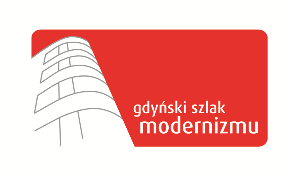 IMIĘ I NAZWISKO: .........................................................   miejscowość ..............................................GODŁO (5 znaków) ............................  TEL.  ……………..….....       e-mail  ………………………..Miejsce, adres / data fotografii   							(suma  ..............  szt.)………………………………………………………………………………………………...............................………………………………………………………………………………………………...............................………………………………………………………………………………………………...............................………………………………………………………………………………………………...............................………………………………………………………………………………………………...............................………………………………………………………………………………………………...............................………………………………………………………………………………………………...............................………………………………………………………………………………………………...............................………………………………………………………………………………………………...............................………………………………………………………………………………………………...............................………………………………………………………………………………………………...............................………………………………………………………………………………………………...............................………………………………………………………………………………………………...............................………………………………………………………………………………………………...............................………………………………………………………………………………………………...............................………………………………………………………………………………………………...............................………………………………………………………………………………………………...............................………………………………………………………………………………………………...............................………………………………………………………………………………………………...............................………………………………………………………………………………………………...............................………………………………………………………………………………………………...............................………………………………………………………………………………………………...............................………………………………………………………………………………………………...............................………………………………………………………………………………………………...............................………………………………………………………………………………………………...............................………………………………………………………………………………………………...............................………………………………………………………………………………………………...............................………………………………………………………………………………………………...............................………………………………………………………………………………………………...............................………………………………………………………………………………………………...............................………………………………………………………………………………………………...............................………………………………………………………………………………………………...............................Oświadczam, że jestem właścicielem praw autorskich zdjęć nadesłanych na konkurs fotograficzny pt. ”Gdyński Modernizm w Obiektywie" realizowany przez Agencję Rozwoju Gdyni Sp. z o.o. i wyrażam zgodę na ich wykorzystanie zgodnie z regulaminem konkursu fotograficznego „Gdyński Modernizm w Obiektywie 2023”.  Wyrażam zgodę na przetwarzanie danych osobowych zgodnie z przepisami ustawy  z dnia 29 sierpnia 1997 r. o ochronie danych osobowych (Dz. U. z 2002 r. nr 101, poz. 926 z późn. zm.) oraz ustawy z dnia 22 marca 1999r. o pracownikach samorządowych (Dz. U. z 2001 r., nr 142, poz. 1593 z późn. zm.) na wszelkie potrzeby związane z konkursem oraz późniejszą promocją projektu Gdyński Szlak Modernizmu.  Podpis//data …… …………............….....…………….Klauzula informacyjna dla uczestników projektów i konkursów Zgodnie z art. 13 ust. 1 i ust. 2 ogólnego rozporządzenia o ochronie danych osobowych z dnia 27 kwietnia 2016 r. informujemy, iż:Administratorem Pani/Pana danych osobowych jest Agencja Rozwoju Gdyni Spółka z ograniczoną odpowiedzialnością z siedzibą przy ul. Armii Krajowej 24, 81-372 Gdynia;Pani/Pana dane osobowe przetwarzane będą na potrzeby realizacji projektu/przeprowadzenia konkursu, jak również na potrzeby wypełnienia przez administratora obowiązków wynikających z obowiązujących przepisów, w szczególności przepisów podatkowo-księgowych, tj.  na podstawie art. 6 ust 1 pkt b) i c)  ogólnego rozporządzenia o ochronie danych osobowych z dnia 27 kwietnia 2016 r., Podanie przez Pana/Panią danych osobowych w zakresie niezbędnym do realizacji projektu/przeprowadzenia konkursu oraz prowadzenia rozliczeń z nim związanych jest obowiązkowe, a w pozostałym zakresie jest dobrowolne. Podane przez Panią/Pana dane osobowe będą udostępniane następującym odbiorcom: (podmiotom upoważnionym na podstawie powszechnie obowiązujących przepisów prawa) Gminie Miasta Gdyni, Patronom medialnym konkursu. Podane przez Panią/Pana dane osobowe nie będą przekazywane do państwa trzeciego,Posiada Pani/Pan prawo dostępu do treści swoich danych oraz prawo ich sprostowania, usunięcia, ograniczenia przetwarzania, prawo do przenoszenia danych oraz prawo wniesienia sprzeciwu.Posiada Pan/Pani prawo wniesienia skargi do organu nadzorczego, gdy uzna Pani/Pan, iż przetwarzanie danych osobowych Pani/Pana dotyczących narusza przepisy ogólnego rozporządzenia o ochronie danych osobowych z dnia 27 kwietnia 2016 r.,Pani/Pana dane osobowe będą przechowywane przez okres realizacji projektu/konkursu, a dodatkowo przez  w którym Administrator jest zobowiązany do ich przechowywania na podstawie powszechnie obowiązujących przepisów prawa lub na podstawie decyzji organizatora konkursu. Pani/Pana dane nie będą przetwarzane w sposób zautomatyzowany w tym również w formie profilowania.